1. Минимизировать с помощью карт Карно двоичную функцию от 4-х переменных, заданную своими значениями на наборахРешение.Составим таблицу истинности:Функция принимает значение 1 при следующих наборах : (0,0,0,0), (0,0,0,1), (0,0,1,0), (0,1,0,1), (0,1,1,1), (1,0,0,0), (1,0,1,0), (1,0,1,1), (1,1,0,0). Карта Карно имеет вид: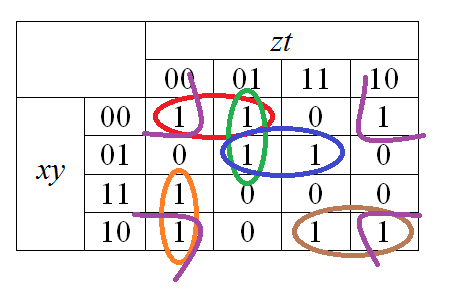 Красному слиянию единиц соответствует ; зеленому – ; синему – ; фиолетовому – ; оранжевому – ; коричневому – . Следовательно, минимальная дизъюнктивная нормальная форма (МДНФ) имеем вид:    .2. Построить полином Жегалкина от функции .Решение.Имеем таблицу истинности:Функция принимает значение 1 при следующих наборах : (0,0,0), (0,0,1), (0,1,0), (1,0,0), (1,0,1), (1,1,0), (1,1,1). Составляем ее СДНФ: . Каждый знак дизъюнкции заменяем знаком суммы Жегалкина: . Каждое отрицание заменяем таким образом: . Будем иметь следующее выражение:  Раскрывая скобки и учитывая, что , имеем:.Искомый полином Жегалкина имеет вид: .3. Доказать равенство множеств.Решение.Возьмем произвольный элемент левого множества и покажем, что он принадлежит и правому..Преобразования равносильные, значит, в обратную сторону рассуждения тоже будут верны. Каждый элемент правого множества принадлежит и левому. Следовательно, данные множества равны.4. Упростить выражение для функции .Решение..5. Найти СДНФ и СКНФ для функции с заданным номером .Решение.. Имеем таблицу истинности:Исходя из расположения единиц в таблице истинности, имеем СДНФ:.Исходя из расположения нулей в таблице истинности, имеем СКНФ:.6. Для булевой функции, заданной вектором значений (11010111), определить:   1) существенные и фиктивные переменные;   2) совершенную дизъюнктивную нормальную форму;   3) совершенную конъюнктивную нормальную форму;   4) полином Жегалкина двумя способами;   5) принадлежность классам T0,T1, S, M, L.Решение.1) Составим таблицу истинности для заданной булевой функции:. Значит, переменная существенная.. Значит, переменная существенная.. Значит, переменная существенная.Все три переменных существенные, поскольку для каждой переменной  существует набор  такой, что .2) Совершенная дизъюнктивная нормальная форма, исходя из расположения единиц в последней колонке таблицы истинности, имеет вид: .3) Совершенная конъюнктивная нормальная форма, исходя из расположения нулей в последней колонке таблицы истинности, имеет вид: ()().4) Заменим в СДНФ каждый знак дизъюнкции знаком суммы Жегалкина: . Каждое отрицание заменяем следующим образом: . Раскрывая скобки, учитывая, что , имеем:Искомый полином Жегалкина имеет вид: . Найдем этот же полином методом неопределенных коэффициентов. В общем виде его можно записать следующим образом:Тогда, исходя из таблицы истинности, имеют место следующие равенства:Имеем систему:Значит, . 5) Проверим принадлежность классам T0,T1, S, M, L.. К классу T0 функция не принадлежит.. К классу T1 функция принадлежит. Поскольку , значит, функция не принадлежит к классу S.Поскольку , значит, функция не принадлежит к классу M.Поскольку полином Жегалкина данной функции не первой степени, а второй, то функция не принадлежит к классу L.0123 45678910111213141511100101101110000000100011001010011001000010110110001111100011001010101101111100111010111001111000000111001110110101100101100100100010111011101111011001111010010000001101000111100110101100111100010011010001111000101111011111